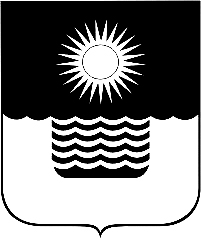 Р Е Ш Е Н И Е ДУМЫ МУНИЦИПАЛЬНОГО ОБРАЗОВАНИЯГОРОД-КУРОРТ ГЕЛЕНДЖИКот 29 мая 2020 года 	                    		                                 		№ 245г. ГеленджикО внесении изменений в решение Думы муниципального образования город-курорт Геленджик от 28 марта 2019 года № 84 «Об утверждении Плана мероприятий по выполнению наказов избирателей в муниципальном образовании город-курорт Геленджик на 2019-2023 годы» (в редакции решения Думы муниципального образования город-курорт Геленджик от 28 февраля 2020 года №217)Рассмотрев дополнительные предложения по наказам избирателей, данным депутатам Думы муниципального образования город-курорт Геленд-жик шестого созыва во время их избирательной кампании, в соответствии со статьями 16, 17, 35, 43 Федерального закона от 6 октября 2003 года №131-ФЗ «Об общих принципах организации местного самоуправления в Российской Федерации» (в редакции Федерального закона от 27 декабря 2019 №521-ФЗ), Законом Краснодарского края от 14 мая 2002 года №483-КЗ «О наказах избирателей» (в редакции Закона Краснодарского края от 11 декабря 2018 года №3912-КЗ), руководствуясь статьями 26, 70 Устава муниципального образования город-курорт Геленджик, статьями 42, 57, 58, 78 Регламента Думы муниципального образования город-курорт Геленджик, утвержденного решением Думы муниципального образования город-курорт Геленджик                  от 29 июля 2018 года №777 (в редакции решения Думы муниципального образования город-курорт Геленджик от 27 декабря 2019 года №201), Дума муниципального образования город-курорт Геленджик р е ш и л а:1.Внести в решение Думы муниципального образования город-курорт Геленджик от 28 марта 2019 года №84 «Об утверждении Плана мероприятий по выполнению наказов избирателей в муниципальном образовании город-курорт Геленджик на 2019-2023 годы» (в редакции решения Думы муниципального образования город-курорт Геленджик от 28 февраля 2020 года №217) следующие изменения:1) раздел «Избирательный округ №1 (депутаты: А.Б. Кутузов,                         М.В. Никитин, А.В. Румянцев, А.В. Рыкун)» приложения к решению изложить в следующей редакции:2) Раздел «Избирательный округ №7, г.Геленджик (депутат                               В.Г. Чернышева)» приложения к решению дополнить пунктом 7.11 следующего содержания:3) Раздел «Избирательный округ №12 (депутаты Н.Г. Ковалева,                          Е.Л. Турецкая)» приложения к решению дополнить пунктом 12.11 следующего содержания:4) Раздел «Избирательный округ №13, г.Геленджик (депутаты                           М.Д. Димитриев, С.Е. Ермаков)» приложения к решению дополнить пунктом 13.14 следующего содержания:5) Раздел «Избирательный округ №15, г.Геленджик (депутат                               Е.А. Судакова)» приложения к решению дополнить пунктом 15.10 следующего содержания:6) Раздел «Избирательный округ №16, г.Геленджик (депутаты С.В Горб, В.А. Лепихин)» приложения к решению дополнить пунктом 16.11 следующего содержания:2. Опубликовать настоящее решение в печатном средстве массовой информации «Официальный вестник органов местного самоуправления муниципального образования город-курорт Геленджик».3. Разместить настоящее решение на официальном сайте администрации муниципального образования город-курорт Геленджик в информационно-телекоммуникационной сети «Интернет» в течение 10 дней со дня его принятия.4. Решение вступает в силу со дня его подписания.Председатель Думымуниципального образованиягород-курорт Геленджик                                                                  М.Д. Димитриев«1.Избирательный округ №1 (депутаты М.В. Никитин, А.В. Румянцев, А.В. Рыкун)«1.Избирательный округ №1 (депутаты М.В. Никитин, А.В. Румянцев, А.В. Рыкун)«1.Избирательный округ №1 (депутаты М.В. Никитин, А.В. Румянцев, А.В. Рыкун)«1.Избирательный округ №1 (депутаты М.В. Никитин, А.В. Румянцев, А.В. Рыкун)«1.Избирательный округ №1 (депутаты М.В. Никитин, А.В. Румянцев, А.В. Рыкун)с.Архипо-Осиповкас.Архипо-Осиповкас.Архипо-Осиповкас.Архипо-Осиповкас.Архипо-Осиповка1.1Строительство распределительного газопровода протяженностью 52,8 кмСтроительство распределительного газопровода протяженностью 52,8 кмуправление строительства администрации муниципального образования город-курорт Геленджик (далее – управление строительства)2019-20231.2Развитие сетей наружного освещения по:ул. Зеленой;ул. Строителей;ул. Северной;ул. Сосновой;ул. Туапсинской;ул. Дубовой;ул. Речной;пер. Дорожному;пер. ЛенинскомуРазвитие сетей наружного освещения по:ул. Зеленой;ул. Строителей;ул. Северной;ул. Сосновой;ул. Туапсинской;ул. Дубовой;ул. Речной;пер. Дорожному;пер. Ленинскомууправление жилищ-но-коммунального хозяйства админист-рации муниципаль-ного образования город-курорт Геленд-жик (далее – управление ЖКХ)20201.3Дополнительный монтаж системы видеонаблюдения в муниципальном бюджетном дошкольном образовательном учреждении детском саду общеразвивающего вида №10 «Аленушка» муниципального образования город-курорт ГеленджикДополнительный монтаж системы видеонаблюдения в муниципальном бюджетном дошкольном образовательном учреждении детском саду общеразвивающего вида №10 «Аленушка» муниципального образования город-курорт Геленджикуправление образо-вания администрации муниципального об-разования город-ку-рорт Геленджик (да-лее – управление образования)20191.4Огнезащитная обработка деревянных конструкций чердачного помещения в муниципальном бюджетном дошкольном образовательном учреждении детском саду общеразвивающего вида №10 «Аленушка» муниципального образования город-курорт ГеленджикОгнезащитная обработка деревянных конструкций чердачного помещения в муниципальном бюджетном дошкольном образовательном учреждении детском саду общеразвивающего вида №10 «Аленушка» муниципального образования город-курорт Геленджикуправление образования 20191.5Приобретение и установка оборудования для архивации данных видеонаблюдения в муниципальном бюджетном дошкольном образовательном учреждении детском саду №23 «Золотой ключик» муниципального образования город-курорт ГеленджикПриобретение и установка оборудования для архивации данных видеонаблюдения в муниципальном бюджетном дошкольном образовательном учреждении детском саду №23 «Золотой ключик» муниципального образования город-курорт Геленджикуправление образования 20191.6Капитальный ремонт потолка игровой комнаты средней группы в муниципальном бюджетном дошкольном образовательном учреждении детском саду №23 «Золотой ключик» муниципального образования город-курорт ГеленджикКапитальный ремонт потолка игровой комнаты средней группы в муниципальном бюджетном дошкольном образовательном учреждении детском саду №23 «Золотой ключик» муниципального образования город-курорт Геленджикуправление образования 20191.7Капитальный ремонт навеса средней группы в муниципальном бюджетном дошкольном образовательном учреждении детском саду №23 «Золотой ключик» муниципального образования город-курорт ГеленджикКапитальный ремонт навеса средней группы в муниципальном бюджетном дошкольном образовательном учреждении детском саду №23 «Золотой ключик» муниципального образования город-курорт Геленджикуправление образования 2019-20201.8Капитальный ремонт фасада здания муниципального бюджетного дошкольного образовательного учреждения детского сада №23 «Золотой ключик» муниципального образования город-курорт ГеленджикКапитальный ремонт фасада здания муниципального бюджетного дошкольного образовательного учреждения детского сада №23 «Золотой ключик» муниципального образования город-курорт Геленджикуправление образования 20201.9Капитальный ремонт ливневой канализации по пер. Кузнечному, 1-1аКапитальный ремонт ливневой канализации по пер. Кузнечному, 1-1ауправление ЖКХ20191.10Капитальный ремонт ливневой канализации по пер. ЧайковскогоКапитальный ремонт ливневой канализации по пер. Чайковскогоуправление ЖКХ20191.11Ремонт пищеблока горячего и овощного цеха в муниципальном бюджетном дошкольном образовательном учреждении детском саду общеразвивающего вида №10 «Аленушка» муниципального образования город-курорт ГеленджикРемонт пищеблока горячего и овощного цеха в муниципальном бюджетном дошкольном образовательном учреждении детском саду общеразвивающего вида №10 «Аленушка» муниципального образования город-курорт Геленджикуправление образования 2019с.Текосс.Текосс.Текосс.Текосс.Текос1.12Строительство пристройки к зданию муниципального бюджетного общеобразовательного учреждения основной общеобразовательной школы №24 муниципального образования город-курорт Геленджик для учащихся начальной школыСтроительство пристройки к зданию муниципального бюджетного общеобразовательного учреждения основной общеобразовательной школы №24 муниципального образования город-курорт Геленджик для учащихся начальной школыуправление строительства 2021-2023с.Пшадас.Пшадас.Пшадас.Пшадас.Пшада1.13Проектирование и строительство спортивной площадкиПроектирование и строительство спортивной площадкиуправление строительства 2020-20221.14Поставка и установка оборудования для системы видеонаблюдения в муниципальном бюджетном дошкольном образовательном учреждении детском саду №24 «Колосок» муниципального образования город-курорт ГеленджикПоставка и установка оборудования для системы видеонаблюдения в муниципальном бюджетном дошкольном образовательном учреждении детском саду №24 «Колосок» муниципального образования город-курорт Геленджикуправление образования 20191.15Проектирование и строительство спортивного комплекса Проектирование и строительство спортивного комплекса управление строительства 2020-20211.16Завершение строительства пожарного депо по ул. КубанскойЗавершение строительства пожарного депо по ул. Кубанскойуправление строительства2020-20211.17Капитальный (аварийный) ремонт трубопроводов систем теплоснабжения и водоотведения в подвале здания муниципального бюджетного дошкольного образовательного учреждения детского сада №19 «Золотой петушок» муниципального образования город-курорт ГеленджикКапитальный (аварийный) ремонт трубопроводов систем теплоснабжения и водоотведения в подвале здания муниципального бюджетного дошкольного образовательного учреждения детского сада №19 «Золотой петушок» муниципального образования город-курорт Геленджикуправление образования 20191.18Поставка и установка оборудования для системы видеонаблюдения в муниципальном бюджетном дошкольном образовательном учреждении детском саду №19«Золотой петушок» муниципального образования город-курорт ГеленджикПоставка и установка оборудования для системы видеонаблюдения в муниципальном бюджетном дошкольном образовательном учреждении детском саду №19«Золотой петушок» муниципального образования город-курорт Геленджикуправление образования 2019с.Криницас.Криницас.Криницас.Криницас.Криница1.191.19Развитие системы наружного освещения от ул. Мира - угол ул. Первомайской до дома № 1 по ул. Первомайской управление ЖКХ2020-2021»«7.11Благоустройство детской игровой площадки в муниципальном дошкольном образовательном учреждении детском саду общеразвивающего вида №35 «Калинка» муниципального образования город-курорт Геленджикуправление образования 2020-2021»«12.11Устройство пешеходного перехода через ул. Жуковского в г.Геленджике, в районе муниципального автономного общеобразовательного учреждения средней общеобразовательной школы №6 имени Евдокии Бершанской муниципального образования город-курорт Геленджикуправление ЖКХ2020-2021»«13.14Устройство тротуара по ул.Лавровой управление ЖКХ2020-2021»«15.10Проектирование и устройство сквера в микрорайоне Марьинский управление ЖКХ2022»«16.11Ремонт помещений в муниципальном автономном дошкольном образовательном учреждении детском саду №5 «Морячок» муниципального образования город-курорт Геленджикуправление образования2020-2021»